MUSICAL RHYTHMS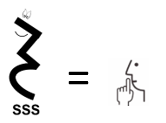 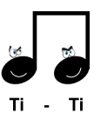 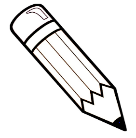 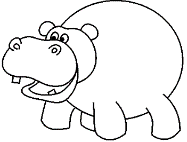 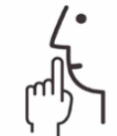 =
				HI-PPO			PEN-CIL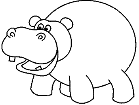 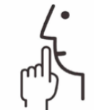 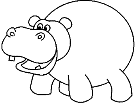 1)2) 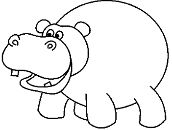 3) 4) NOW YOU CAN INVENT NEW RHYTHMS WITH NEW WORDS. COME ON, YOU CAN DO IT!!